Barrie Colts Hockey Sweater Sale$50Sizes available: Adult M, L and XL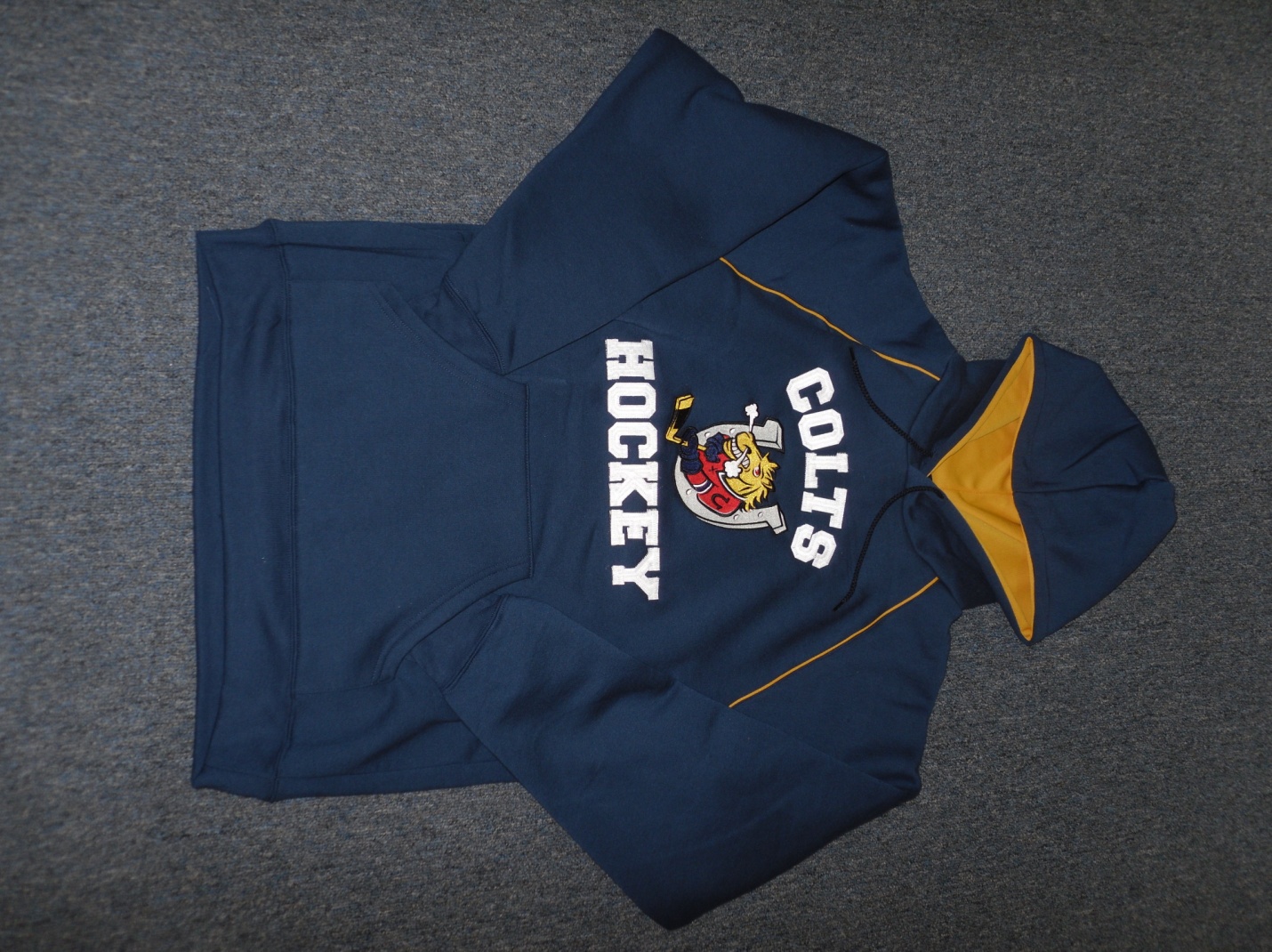 